Paroisse St Paul de Toutes Aures  -  Relais St Etienne-Brézins / Les Côteaux / St Siméon de BressieuxDATES DES TEMPS FORTS CATE 2023-2024Samedi 16 et Dimanche 17 Septembre 2023 : Pèlerinage diocésain à La SaletteSamedi 23 Septembre 2023 : Messe de rentrée     18h00 église de St Pierre de Bressieux bénédiction des cartables et doudousDimanche 08 Octobre 2023 : Messe de rentrée du doyennéSamedi 02 Décembre 2023 : Temps Fort de l’AventMercredi 08 Décembre 2023 : Marie « Fête de la lumière »Mercredi 20 Décembre 2023 : Célébration de Noël 18h église St Etienne de St GeoirsMercredi 14 Février 2024 : Mercredi des CendresSamedi 16 Mars 2024 : Temps Fort Carême et partage du Bol de RizDimanche 24 Mars 2024 : Messe des RameauxJeudi 28 Mars et Vendredi 29 Mars 2024 : Célébrations du Jeudi St et Vendredi StSamedi 1er Mai 2024 : Temps Fort sur l’EucharistieSamedi 25 Mai 2024 : Retraite 1ère Communion en Doyenné (à confirmer)Dimanche 02 Juin 2024 : 1ère CommunionSamedi 15 Juin 2024 : Fête du Caté « Les olympiades de Jésus »Attention : d’autres dates pourront se rajouter pour les groupes (animation de messe, théâtre kt…)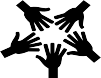 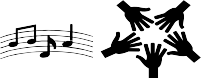 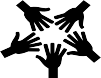 CATECHISTES   2023 – 2024Noms PrénomsTéléphonesMailLieux (rencontres)Jours +HorairesMANIN ValérieResponsible caté06.58.36.76.4509.82.33.51.10valkt@bbox.frSt Etienne de St Geoirs Maison paroissiale      Samedi (selon calendrier) 09h30 – 11h30GIRAUD Anjaanja.giraud@yahoo.frSt Etienne de St GeoirsMaison paroissialeMercredi avec ClaireSamedi avec ValérieROUDIER Claire06.87.78.92.98roudier.claire@orange.frSt Etienne de St Geoirs Maison paroissiale     Mercredi(selon calendrier) 14h15 – 15h30MARIOTTA Virginie06.78.96.22.53St Siméon de BressieuxMaison paroissiale Tous les Mardis  16H45 - 17H45MONTEIL Martine06.29.05.84.64St Siméon de BressieuxMaison paroissiale Tous les Mardis  16H45 - 17H45Prêtre AKA Justin04.76.65.41.00Tous !!!!Tous !!!!